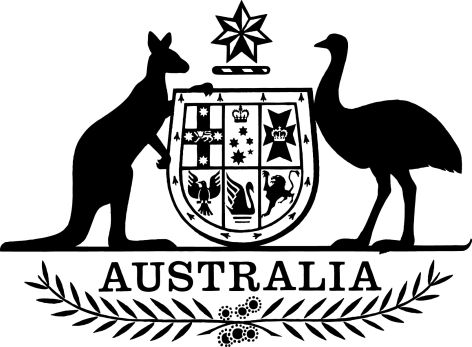 Mutual Recognition Amendment (NSW Container Deposit Scheme) Regulations 2017I, General the Honourable Sir Peter Cosgrove AK MC (Ret’d), Governor-General of the Commonwealth of Australia, acting with the advice of the Federal Executive Council, make the following regulations.Dated 16 November 2017Peter CosgroveGovernor-GeneralBy His Excellency’s CommandCraig LaundyAssistant Minister for Industry, Innovation and Science
Parliamentary Secretary to the Minister for Industry, Innovation and ScienceContents1	Name	12	Commencement	13	Authority	14	Schedules	1Schedule 1—Amendments	2Mutual Recognition Act 1992	21  Name		This instrument is the Mutual Recognition Amendment (NSW Container Deposit Scheme) Regulations 2017.2  Commencement	(1)	Each provision of this instrument specified in column 1 of the table commences, or is taken to have commenced, in accordance with column 2 of the table. Any other statement in column 2 has effect according to its terms.Note:	This table relates only to the provisions of this instrument as originally made. It will not be amended to deal with any later amendments of this instrument.	(2)	Any information in column 3 of the table is not part of this instrument. Information may be inserted in this column, or information in it may be edited, in any published version of this instrument.3  Authority		This instrument is made under subsection 47(1) of the Mutual Recognition Act 1992.4  Schedules		Legislation that is specified in a Schedule to this instrument is amended or repealed as set out in the applicable items in the Schedule concerned, and any other item in a Schedule to this instrument has effect according to its terms.Schedule 1—AmendmentsMutual Recognition Act 19921  At the end of Schedule 2Add:	35	Each of the following:	(a)	Part 5 of the Waste Avoidance and Resource Recovery Act 2001 (NSW);	(b)	all other provisions of that Act, to the extent that they relate to the container deposit scheme established by that Part;	(c)	instruments made under that Act, to the extent that they relate to that scheme.Commencement informationCommencement informationCommencement informationColumn 1Column 2Column 3ProvisionsCommencementDate/Details1.  The whole of this instrumentThe day after this instrument is registered.22 November 2017